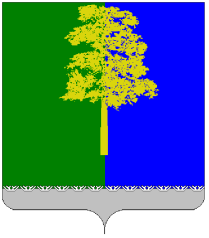 Муниципальное образование Кондинский районХанты-Мансийского автономного округа – ЮгрыАДМИНИСТРАЦИЯ КОНДИНСКОГО РАЙОНАУПРАВЛЕНИЕ ОБРАЗОВАНИЯ

ПРИКАЗот «26» ноября 2021 года                                                                                                    №628пгт. МеждуреченскийОб утверждении плана мероприятий («Дорожная карта») по подготовке к проведению государственной итоговой аттестации по образовательным программам основного общего и среднего общего образования и иных процедур оценки качества образования в Кондинском районе в 2021 - 2022 учебном годуВо исполнение приказа Департамента образованияи молодежной политики  Ханты – Мансийского автономного округа – Югры от 29.10.202 № 10-П-1485  «Об утверждении плана мероприятий («дорожной карты») по подготовке к проведению государственной итоговой аттестации по образовательным программам основного общего и среднего общего образования, иных процедур оценки качества образования в Ханты-Мансийском автономном округе-Югре в 2021/2022 учебном году, дополнительном (сентябрьском) периоде 2022 года» (далее – Приказ Департамента), в целях обеспечения организационных мероприятий по проведению государственной итоговой аттестации обучающихся, освоивших образовательные программы основного общего и среднего общего образования  и иных процедур оценки качества образования в Кондинском районе приказываю:Утвердить план мероприятий («дорожную карту») по подготовке к проведению государственной итоговой аттестации по образовательным программам основного общего и среднего общего образования и иных процедур оценки качества образования в Кондинском районе в 2021-2022 учебном году, дополнительном (сентябрьском) периоде 2022 года (приложение).Отделу организационно-правового обеспечения (Н.М. Иконникова):Обеспечить исполнение плана мероприятий («дорожной карты»), утвержденного п.1 приказа Департамента, в части касающейся.Довести до сведения общеобразовательных организаций:2.2.1. Приказ Департамента.2.2.2. Настоящий приказ управления образования администрации Кондинского района. 3.Руководителям общеобразовательных организаций Кондинского района:3.1. Обеспечить исполнение плана мероприятий («дорожной карты»), утвержденного п.1 приказа Департамента и плана мероприятий, утвержденного пунктом 1 настоящего приказа, в части касающейся.3.2. Разработать планы мероприятий по подготовке и проведению государственной итоговой аттестации по образовательным программам основного общего и среднего общего образования и иных процедур оценки качества образования.4. Контроль исполнения приказа оставляю за собой.Приложение к приказу управления образованияадминистрации Кондинского районаот      ноября 2020 №_____План мероприятий («дорожная карта») по подготовке к проведению государственной итоговой аттестации по образовательным программам основного общего и среднего общего образования и иных процедур оценки качества образованияв Кондинского района в 2021 – 2022 учебном годуНачальник управления                            образования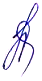              Н.И. Суслова№ п/пНаправление мероприятий Сроки Действия по реализации мероприятий Действия по реализации мероприятий № п/пНаправление мероприятий Сроки МОУООО1.Исполнение плана мероприятий («дорожной карты»), утвержденной п. 1 приказа Департамента образования и молодежной политики от 29.10.2021 №1485По плану мероприятийИсполнение в части касающейся Исполнение в части касающейся Анализ проведения ГИА-9 и ГИА-11 за 2020-2021 учебный годАнализ проведения ГИА-9 и ГИА-11 за 2020-2021 учебный годАнализ проведения ГИА-9 и ГИА-11 за 2020-2021 учебный годАнализ проведения ГИА-9 и ГИА-11 за 2020-2021 учебный годАнализ проведения ГИА-9 и ГИА-11 за 2020-2021 учебный год2.Проведение семинаров-совещаний,	с руководителями ОО, о подведении итогов к экзаменационной кампании в 2021, 2022 годах, об обеспечении готовности  к проведению ГИА-9, ГИА-11, ЕГЭ в 2022 году (в том числе в формате ВКС)Август - ноябрь  2020 годаанализ и обсуждение результатов по вопросам организационно-технической, технологическойготовности ППЭ, лиц, привлекаемых корганизации проведения ГИА, ЕГЭ, по итогам проведения ГИА-9, ГИА-11, ЕГЭ, принятие управленческих решений на муниципальном уровнеанализ организационно-технической,технологической готовности ППЭ, лиц,привлекаемых к организации проведенияГИА, ЕГЭ, по итогам проведения ГИА-9,ГИА-11, ЕГЭ, принятие управленческих решений на уровне ОО3Проведение	оперативных совещаний	с руководителями МОУО, ОО в	период подготовки	и проведения итогового сочинения (изложения), итогового собеседования по русскому языку, ГИА-9, ГИА-11, ЕГЭ (в том числе в формате ВКС)Ноябрь 2021- сентябрь2022анализ и обсуждение результатов по вопросам организационно-технической, технологическойготовности ППЭ, лиц, привлекаемых корганизации проведения ГИА, ЕГЭ, принятие управленческих решений на муниципальном уровнеподготовка анализа и анализ и обсуждение результатов по вопросаморганизационно-технической,технологической готовности ППЭ, лиц,привлекаемых к организации проведения ГИА, ЕГЭ, принятие управленческих решений на уровне ОО4Подготовка информации об участии членов РПК ХМАО – Югры (из числа педагогических работников Кондинского района) в работе РПК по учебным предметам ЕГЭ август 2022предоставление информации предоставление информации5Представление		итогов проведения ГИА на заседание: Координационного Совета по обеспечению и проведению   ГИА-9,  ГИА-11, ЕГЭ на территории ХМАО – Югры в 2021 году (далее – Совет)октябрь –ноябрь 2021исполнение решений Совета по итогам ГИА, ЕГЭ 2020/2021 учебного года, формирование предложений в проект управленческих решений, определение задач на проведение ГИА в 2022 годуисполнение решений Совета по итогам ГИА, ЕГЭ 2020/2021 учебного года,формированиепредложений в проект управленческих решений, определение задач на проведение ГИА в 2022 году, в части касающейся организационно- технического, технологического обеспечения и проведения ГИА-9, ГИА-11, ЕГЭ вППЭ6Предоставление информации для формирования статистическо -аналитического отчета о работе КК ХМАО – Югры (досрочный,основной, дополнительный периоды ГИА)март, июль(промежуточные сведения соответствующих периодов) сентябрь–октябрь (итоговые сведения 2022 года)предоставление информациипредоставление информации7Подготовка статистического сборника «Государственная итоговая аттестация выпускников 9, 11-х классов Кондинского района 2022 года»Октябрь  2020 годаПодготовка статистического анализа и аналитических материалов по итогам и ГИА-9, ГИА-11 в 2022 году для принятия управленческих решений на повышение качества образования, в том числе по ОО, имеющим по итогам ГИА стабильно низкие образовательные результаты. Размещение статистического анализа на сайте «Образование Конды».Использование районного статистического сборника при проведении анализа итогов на уровне образовательной организации, при принятии решений по организации методических мероприятий, мероприятий по повышению квалификации педагогов8Формирование содержательного анализа по результатам итогового сочинения (изложения) (февраль, май декабрь)декабрь 2021,  март, июнь, 2022 годаИспользование содержательного анализа результатов итогового сочинения (изложения) для принятия управленческих решений, направленных  на повышение качества преподавания в ОО учебных дисциплин «русский язык» и «литература» по уровням: основного общего и среднего общего образования.Использование содержательного анализа результатов итогового сочинения (изложения) методическими службами, администрацией ОО для принятия управленческих решений, направленных  на повышение качества преподавания в ОО учебных дисциплин «русский язык» и «литература» по уровням: основного общего и среднего общего образования, в т.ч. формирования заказа на повышение квалификации учителей русского языка и литературы, для корректировки учебных планов и образовательных программ ОО.9Формирование содержательного анализа по результатам итогового собеседования по русскому языку (февраль, март май)Март, апрель, июнь, 2022 годаИспользование содержательного анализа для проведения анализа ситуации по вопросам качества преподавания в ОО, реализации образовательных программ, учебных планов в ОО на уровне муниципалитета, принятие управленческих решений по повышению качества образования в ОО.Использование содержательного анализа для проведения анализа ситуации по вопросам качества преподавания в ОО, реализации образовательных программ, учебных планов в ОО, УМК на уровне ОО, принятие управленческих решений по повышению качества образования в ОО.10Осуществление контроля за участием членов РПК в работе предметных комиссий по учебным предметам, сдаваемым на ЕГЭ, ОГЭ2021-2022 учебный годОсуществление контроля за участием членов РПК в работе предметных комиссий по учебным предметам, сдаваемым на ЕГЭ, ОГЭОбеспечение участия педагогов ОО.11Анализ результатов оценочных процедур за 2019-2020 учебный год и первое полугодие текущего учебного года (РДР, ВПР) и подготовка статистического сборникаДекабрь 2021Подготовка аналитической информации (на уровне МО)Подготовка аналитической информации (на уровне ОО).Использование аналитической информации. Принятие управленческих решений.Меры (мероприятия) по повышению качества образовательных результатов и образовательной деятельности. Объективность оценки образовательных результатов.Меры (мероприятия) по повышению качества образовательных результатов и образовательной деятельности. Объективность оценки образовательных результатов.Меры (мероприятия) по повышению качества образовательных результатов и образовательной деятельности. Объективность оценки образовательных результатов.Меры (мероприятия) по повышению качества образовательных результатов и образовательной деятельности. Объективность оценки образовательных результатов.Меры (мероприятия) по повышению качества образовательных результатов и образовательной деятельности. Объективность оценки образовательных результатов.12Разработка		мероприятий    реализации					системы сопровождения выпускников,								не  получивших	аттестат	об основном						общем образовании, среднем общем образовании,				а			также комплекса			мер			по подготовке   выпускников   кпрохождению	ГИА-9	и ГИА-11 в 2022/2023 учебном году на территории ХМАО – Югры (далее – система сопровождения, комплексмер)октябрь 2021разработка мер (мероприятий), с их обеспечением для реализации системы сопровождения, комплекса мер, в части касающейсяреализация мероприятий, сопровождение выпускников, не получивших аттестат об основном общем образовании, среднем общем образовании13Методическое обеспечение реализация проекта поддержки ОО с низкими образовательными результатамиДекабрь 2021, январь – декабрь 2022 годаОбеспечение условий реализации проекта в части касающейся.Обеспечение условий реализации проекта в части касающейся.14Организационно-техническое и технологическое сопровождение  мониторинга «Зоны риска ЕГЭ» по результатам проведения ГИА-11, ЕГЭ в 2022 году.июль 2021 – август 2022 годаПредоставление сведений об участниках ГИА-11, ЕГЭ (при необходимости, по запросу  Департамента, ИРО), отнесенных к категориям «Зон риска ЕГЭ», участие в проверке признаков нарушения Порядка проведения ГИА-11, анализ информации, организация разработки планов мероприятий, направленных на совершенствование организации проведения ГИА-11, ЕГЭ, в том числе в части исключения отнесения участников ГИА-11, ЕГЭ к категориям «Зон риска ЕГЭ» на уровне МОПредоставление сведений об участниках ГИА-11, ЕГЭ, отнесенных к категориям «Зон риска ЕГЭ», участие в содействии МОУО анализа информации, реализация планов мероприятий, направленных на совершенствование организации проведения ГИА-11, ЕГЭ в том числе в части исключения отнесения участников ГИА-11, ЕГЭ к категориям «Зон риска ЕГЭ» на уровне ОО15Мониторинг результативности	программ    повышения качества образования ОО (школ) с    низкими	результатами обученияоктябрь 2021 –август 2022предоставление сведений о программах повышения качества образовательных организаций, в части касающейсяпредоставление сведений о программах повышения качества образовательных организаций и полученных результатах16Самодиагностика ОО (школ), имеющих необъективные результаты  ВПРянварь – сентябрь 2022выработка и принятие управленческих решений на уровне МО по результатам самодиагностики ОО, имеющих необъективные образовательные результаты ВПРучастие в самодиагностике ОО, имеющих необъективные результаты ВПР, с оформлением выводов, обеспечение использованиярекомендаций по итогам совещания руководителей МОУО, ОО, обеспечение исполнения управленческих решений МОУО17Конкурс «Лучшие педагогические практики         системы оценки качества образования образовательной организации»март – апрель 2022муниципальный отбор для участия в региональном конкурсе, с учетом объективного отбораэффективных моделей системы оценки качества образования (до августа 2021)формирование заявки, участие в муниципальном отборе, представлениепедагогических практик ОО18Организация использования методических рекомендаций по итогам оценочных процедурдекабрь 2022создание условий, обеспечения использования методическихрекомендаций в части касающейсясоздание условий, обеспечение использования методическихрекомендаций в части касающейся19Семинар для ОО (школ), имеющих необъективные  результаты ВПР2022 годобеспечение использования материалов по результатам анализа ситуации по вопросам объективности образовательных результатов в ОО, реализации образовательных программ, учебных планов в ОО; принятие управленческих решений по повышению качества образования в ОО, имеющих необъективные результаты ВПР, с предоставлением в ИРО результатов проделанной ОО работыанализ ситуации по вопросу оценки и объективности образовательных результатов обучающихся в ОО, обеспечение использования сравнительных значений показателей результатов ОО, реализации образовательных программ, учебных планов в ОО, исполнения управленческих решений МОУО;формирование информации о проделанной работе20Семинар для образовательных организаций со стабильно низкими и стабильно высокими образовательными результатами2022 год, в соответствии со сроками, установленным и техническимзаданием на выполнение государственно го задания на оказание государственных услуг, выполненииработ ИРОиспользование динамики образовательных результатов обучающихся ОО для принятия управленческих решений,направленных на повышение качества образования в ОО, имеющих стабильно низкие образовательные результаты, с предоставлением в ИРО результатов проделанной  ОО работыреализация образовательной программы ОО, корректировка учебных планов, УМК, обеспечение исполнения управленческих решений МОУО; формирование информации о проделанной работе21Организация  проведения    ВПР, НИКО в соответствии  с графиком	проведения      федеральных	оценочных процедур		в	ОО,   реализующих образовательные программы общего	образования	на  территории ХМАО – Югрыотдельный график, утвержденный приказом Департамента, в соответствии с графиком Рособрнадзораобеспечение участия ОО в оценочных процедурах в соответствии с графиком их проведения, принятие управленческих решений, направленных на повышение качества образования, по результатам оценочных процедуручастие ОО в оценочных процедурах в соответствии с графиком их проведения, обеспечение исполнения управленческих решений МОУО, Департамента, принятие управленческих решений ОО, направленных на повышение качества образования, по результатам оценочных процедур22Мониторинг качества подготовки обучающихся по учебному	 предмету «русский язык» по результатам итогового собеседования обучающихся  9-х классовМай 2022Анализ подготовки качества обучающихся, рассмотрение выводов ОО, принятие управленческих решенийАнализ подготовки качества обучающихся, формирование выводов, разработка предложений по повышению качества подготовки обучающихся по учебному предмету «русский язык»23Мониторинг		качества подготовки обучающихся по учебным	предметам «русский	язык», «литература» по результатам итогового	сочинения (изложения) обучающихся 11(12)-х классовмай 2022анализ качества подготовки обучающихся, рассмотрение выводов ОО, принятие управленческих решенийанализ качества подготовки обучающихся, формирование выводов, разработка предложений по повышению качества подготовки обучающихся по учебным предметам «русский язык»,«литература»24Проведение оперативных совещаний с руководителями образовательных организаций, в период подготовки и проведения итогового сочинения (изложения), итогового собеседования по русскому языку, ГИА-9, ГИА-11 в 2020-2021 учебном  году (в том числе в формате ВКС) Ноябрь 2020,  январь 2021Подготовка анализа и обсуждение результатов по вопросам технологичности проведения итогового сочинения (изложения), итогового собеседования по русскому языку, экзаменов и организационно-технологической готовности ППЭ по итогам проведения ГИА-9, ГИА-11, принятие управленческих решений Подготовка анализа и обсуждение результатов по вопросам технологичности проведения итогового сочинения (изложения), итогового собеседования по русскому языку, экзаменов и организационно-технологической готовности ППЭ по итогам проведения ГИА-9, ГИА-11, принятие управленческих решений25Реализация мероприятий плана, направленного на повышение качества образования.По отдельному плану, утвержденному приказом управления образования на 2021 – 2022 учебный годИсполнение мероприятий планаИсполнение мероприятий плана 25Реализация мероприятий плана, направленного на повышение качества образования.По отдельному плану, утвержденному приказом управления образования на 2021 – 2022 учебный годОрганизация участия в региональных диагностических работахОбеспечение условий использования диагностического инструментария на уровне ОО.26Представление деятельности образовательных организаций по повышению качества образования в ООВ течение учебного годаПроведение селекторных, расширенных аппаратных совещаний. Контроль выполнения мероприятий, включенных в «дорожную карту», планы повышения качества образования, в том числе образовательными организациями со стабильно низкими образовательными результатами, образовательными организациями, функционирующими в сложных социальных условияхАнализ выполнения мероприятий по повышению качества, их эффективности. Представление деятельности образовательных организаций по повышению качества образования 27Привлечение к реализации концепции развития математического образования учителей математики всех ОО  Кондинского района с трансляцией опыта работы по реализации концепции на муниципальном опыте В течение 2021-2022 учебного года по отдельному плану, утвержденному приказом управления образованияКоординация деятельности ОО по реализации выбранной концепции и подготовка районных мероприятийОрганизация участия в реализации концепций по учебным предметам (предметным областям)28Проведение мониторинга  образовательных результатов, направленных на формирование у обучающихся финансовой, цифровой, читательской грамотности, метапредметных результатов, выполнение индивидуальных проектов, а также оценку качества инклюзивного образования (среди обучающихся 9-11 классов)Апрель 2021 годаОрганизация участия в мониторинге.Обеспечение участия в мониторинге.29Применение методических рекомендаций по внедрению в образовательную деятельность ОО принципов обучения написанию связного (развернутого) текста для учителей ОО разных предметных областей.Февраль 2022 годаКонтроль использования методических рекомендаций по внедрению в образовательную деятельность ОО принципов обучения написанию связного (развернутого) текста для учителей ОО разных предметных областей.Использование методических рекомендаций по внедрению в образовательную деятельность ОО принципов обучения написанию связного (развернутого) текста для учителей ОО разных предметных областей.30Организация участия в курсах повышения квалификации:- по теме «Современные подходы к повышению качества деятельности ОО с низкими образовательными результатами, работающими в сложных социальных условиях»;- по теме «Учет результатов ГИА в повышении качества преподавания предметов основного общего и среднего общего образования (по 13 предметам);- по теме «Реализация Комплексной программы по развитию личностного потенциала в ОО»Согласно графику ИРООбеспечение участия в курсах повышения квалификации педагогических работников.Участие в курсах повышения квалификации педагогических работников.31Проведение мониторинга готовности образовательных организаций Кондинского района, на базе которых расположены ППЭ к проведению ОГЭ по учебным предметам «химия» по модели, предусматривающей проведение реального экспериментаЯнварь – февраль  2021Контроль за подготовкой образовательных организаций Кондинского района, на базе которых расположены ППЭ к проведению ОГЭ по учебным предметам «химия» по модели, предусматривающей проведение реального эксперимента.Предоставление сведений для регионального мониторинга о готовности образовательных организаций Кондинского района, на базе которых расположены ППЭ к проведению ОГЭ по учебным предметам «химия». «физика» по модели, предусматривающей проведение реального эксперимента.Подготовка образовательных организаций Кондинского района, на базе которых расположены ППЭ к проведению ОГЭ по учебным предметам «химия» по модели, предусматривающей проведение реального эксперимента.Участие в региональном мониторинге о готовности образовательных организаций Кондинского района, на базе которых расположены ППЭ к проведению ОГЭ по учебным предметам «химия». «физика» по модели, предусматривающей проведение реального эксперимента.Правовое и инструктивно-методическое обеспечение ГИА-9 и ГИА-11, иных оценочных процедурПравовое и инструктивно-методическое обеспечение ГИА-9 и ГИА-11, иных оценочных процедурПравовое и инструктивно-методическое обеспечение ГИА-9 и ГИА-11, иных оценочных процедурПравовое и инструктивно-методическое обеспечение ГИА-9 и ГИА-11, иных оценочных процедурПравовое и инструктивно-методическое обеспечение ГИА-9 и ГИА-11, иных оценочных процедур32Подготовка нормативно-правовых актов, регламентирующих организацию и проведение ГИА, иных оценочных процедур на территории Кондинского районаСогласно циклограмме приказов, утвержденной приказом ДОиМП ХМАО-ЮгрыРазработка и утверждение правовых актов муниципального уровня, включая назначение ответственных лиц, возложение персональной ответственности на лиц, курирующих вопросы организации проведения ГИА-9 (ОГЭ, ГВЭ) и ГИА-11 (ЕГЭ, ГВЭ), иных оценочных процедур в 2020-2021 учебном году, с учетом организации и проведения итогового сочинения (изложения) в качестве допуска к ГИА-11, итогового собеседования по русскому языку в качестве допуска к ГИА-9  Обеспечение исполнения приказов ДОиМП ХМАО-Югры, ИРО, управления образования администрации Кондинского района по вопросам организации и проведения ГИА-9 (ОГЭ, ГВЭ) и ГИА-11 (ЕГЭ, ГВЭ), иных оценочных процедур в 2019-2020, включая проведение в образовательных организациях итогового сочинения (изложения)  в качестве допуска к ГИА-11, итогового собеседования по русскому языку в качестве допуска к ГИА-9; разработка и утверждение правовых актов образовательной организации по организации и проведению ГИА-9 (ОГЭ, ГВЭ) и ГИА-11 (ЕГЭ, ГВЭ) в 2020-2021 учебном году, в соответствии с правовыми актами ДОиМП ХМАО-Югры, ИРО, управления образования администрации Кондинского района.33Инструктивно-методическое обеспечение	лиц, привлекаемых к организации проведения ГИА-9, ГИА-11, ЕГЭ в ППЭоктябрь 2021 – май2022организация и обеспечение исполнения, осуществление контроля за исполнением специалистами, привлекаемыми к организации проведения ГИА-9, ГИА-11, ЕГЭинструктивно- методических документов регионального уровня в ППЭ в период проведенияГИА, ЕГЭ в 2022 годуисполнение иных инструктивно- методических документов, в том числе инструкций, лицами, привлекаемыми к организации проведения ГИА, ЕГЭ в ППЭ, в 2022году34Применение		порядка (регламента) по организации и проведению видеонаблюдения в ППЭ ОГЭ,	ГВЭ,	ЕГЭРасположенных на территории ХМАО – Югрыянварь –февраль 2022обеспечение контроля за  соблюдением порядков организации  видеонаблюдения в ППЭ ГВЭ, ОГЭ, ЕГЭ, согласование на региональном уровне лиц, ответственных за организацию видеонаблюдения в ППЭ ОГЭ, ГВЭ, ЕГЭ, включая подготовительные мероприятия внесение изменений в правовые акты муниципального уровня в соответствии с федеральным и региональным законодательством в области образования, приказами Департамента, ИРОподготовка лиц, привлекаемых в ППЭ ОГЭ, ГВЭ, ЕГЭ по вопросам организации видеонаблюдения в ППЭ и обеспечение соблюдения порядков организации видеонаблюдения в ППЭ ГВЭ, ОГЭ, ЕГЭ, участие в предоставлении в МОУО сведений о лицах, ответственных за организациювидеонаблюдения в ППЭ внесение изменений в правовые акты ОО в соответствии с федеральным и региональным законодательством в области образования, приказами Департамента, ИРО, МОУО35Сопровождение образовательных организаций  по подготовке к проведению ГИА-9 в 2022 году по учебному предмету «химия» с реальным экспериментом.Февраль – март 2022 годаОсуществление контроля за подготовкой образовательных организаций, на базе которых расположены ППЭ, к ГИА-9 в 2022 году по учебному предмету «химия» с реальным экспериментомПодготовка образовательных организаций, на базе которых расположены ППЭ, к ГИА-9 в 2022 году по учебному предмету «химия» с реальным экспериментом.36Сопровождение образовательных организаций по подготовке к проведению ГИА-9 по учебным предметам «информатика и ИКТ», «физика», «иностранный язык».Февраль – март 2022 годаОсуществление контроля за подготовкой образовательных организаций, на базе которых расположены ППЭ, к ГИА-9 в 2022 году по учебным предметам «информатика и ИКТ», «физика», «иностранный язык».Подготовка образовательных организаций, на базе которых расположены ППЭ, к ГИА-9 в 2022 году по учебным предметам «информатика и ИКТ», «физика», «иностранный язык».37Сопровождение образовательных организаций по подготовке к проведению государственной итоговой аттестации по образовательным программам среднего общего образования по учебному предмету «Информатика и ИКТ» в компьютерной форме (далее КЕГЭ).март 2021обеспечение контроля за подготовкой ОО (ППЭ) к ГИА по образовательным программам среднего общего образования в 2022 году КЕГЭподготовка ОО(ППЭ) к ГИА по образовательным программам среднего общего образования в 2021 году КЕГЭ38Мониторинг технической готовности ОО/ППЭ к проведению государственной итоговой аттестации по образовательным программам среднего общего образования КЕГЭфевраль-май 2022 годаКонтроль за технической подготовкой и оснащенностью ОО/ППЭ к КЕГЭ в 2022 году в ОО/МОУОТехническая подготовка и оснащенность ОО/ППЭ к КЕГЭ в 2022 году39Подготовка	киспользованию		новой технологии проведения ЕГЭ в 2023 году (передача ЭМ по сети «Интернет» в ППЭ и сканирования полного комплекта ЭМ в аудиториях ППЭ)в течение 2021/2022учебного года, и на период до декабря 2022(в соответствии со сроками,  установленными Рособрнадзором)контроль за обеспечением технической и технологической готовности, обеспечение оснащения ОО/ППЭ оборудованием и каналами передачи данных (основной, резервный) в ОО/МОУО, соответствующих требованиям Рособрнадзораобеспечение технической и технологической готовности, включая оснащение ОО/ППЭ оборудованием и каналами передачи данных (основной, резервный) в ОО/МОУО,  соответствующих требованиям РособрнадзораОбучение лиц, привлекаемых к организации и проведению ГИА-9, ГИА-11Обучение лиц, привлекаемых к организации и проведению ГИА-9, ГИА-11Обучение лиц, привлекаемых к организации и проведению ГИА-9, ГИА-11Обучение лиц, привлекаемых к организации и проведению ГИА-9, ГИА-11Обучение лиц, привлекаемых к организации и проведению ГИА-9, ГИА-1140Организационно- техническое сопровождение  обучающих мероприятий    ФГБНУ «ФИПИ» (обучение экспертов	РПК	по программам		ФГБНУ «ФИПИ», организационно- техническое  сопровождение      вебинаров ФГБНУ «ФИПИ» для экспертов РПКсентябрь – декабрь 2021,январь –декабрь 2022 создание условий для участия педагогических работников ОО,формирование предложений в заявки Департамента на обучение, с их направлением в адрес ИРОобеспечение участия педагогических работников ОО в обучении;участие в подготовке, формируемых МОУО    предложений в заявки Департамента на обучение41Повышение квалификации по теме «Обучение экспертов по проверке итогового сочинения и итогового собеседования»согласно графику курсовых мероприятий ИРО---обеспечение участия в курсах повышения квалификации учителей русского языка и литературы (дляпроведения оценивания итогового сочинения (изложения) и устной части в форме итогового собеседования)42Повышение квалификации по теме «Подготовка экспертов РПК по проверке выполнения      заданий       с развернутым	ответом экзаменационных работ по программам	среднего общего образования»согласно графику курсовых мероприятийИРОконтроль за участием в прохождении обучения на региональном уровнепедагогических работников, привлекаемых в качестве экспертов, осуществляющих проверку и оценивание развернутых ответов экзаменационных работ участников ГИА-11, ЕГЭобеспечение формирования списочных составов педагогических работников, привлекаемых в качестве экспертов РПК, с их направлением в ИРО для прохождения обучения; обеспечение участия  педагогическихработников, привлекаемых в качестве экспертов РПК, в обучающих мероприятиях43Повышение квалификации по теме «Подготовка экспертов РПК по проверке выполнения заданий с развернутым		ответом экзаменационных работ по программам	основного общего образования»согласно графику курсовых мероприятий ИРОконтроль за участием в прохождении обучения на региональном уровнепедагогическихработников, привлекаемых в качестве экспертов, осуществляющих проверку и оценивание развернутых ответов экзаменационных работ участников ГИА-9обеспечение формирования списочных составовпедагогическихработников, привлекаемых в качестве экспертов РПК, с их направлением в ИРО для прохождения обучения; обеспечение участияпедагогическихработников, привлекаемых в качестве экспертов РПК, в обучающих мероприятиях44Повышение квалификации по теме «Подготовка членов ГЭК при проведении  ГИА-11, ЕГЭ»согласно графику курсовых мероприятий ИРОконтроль за прохождением обучения на региональном уровнеобеспечение формирования списочных составов педагогических и иных работников, привлекаемых в качестве членов ГЭК в ППЭ ГИА-11, ЕГЭ, с ихнаправлением в ИРО для прохождения обучения; обеспечение участияпедагогических, иных работников, привлекаемых в качестве членов ГЭК в ППЭ ГИА-11, ЕГЭ, в обучающих мероприятиях45Повышение квалификации по теме «Подготовка членов ГЭК при проведении   ГИА-9»согласно графику курсовых мероприятий ИРОконтроль за прохождением обучения на региональном уровнеобеспечение формирования списочных составов педагогических и иных работников, привлекаемых в качестве членов ГЭК в ППЭ ГИА-9, с ихнаправлением в ИРО для прохождения обучения; обеспечение участияпедагогических, иных работников, привлекаемых в качестве членов ГЭК в ППЭ ГИА-9, в обучающих мероприятиях46Повышение квалификации по теме «Обучение руководителей ППЭ ОГЭ»согласно графику курсовых мероприятий ИРОконтроль за прохождением обучения на региональном уровнеобеспечение формирования списочных составов педагогических, иныхработников, привлекаемых в качестве руководителей ППЭ ОГЭ, с их направлением в ИРО для прохождения обучения; обеспечение участияпедагогических, иных работников, привлекаемых в качестве руководителей  ППЭ ОГЭ, в бучающихмероприятиях47Повышение квалификации по теме «Обучение технических специалистов  ППЭ ОГЭ»согласно графику курсовых мероприятий ИРОконтроль за прохождением обучения на региональном уровнеобеспечение формирования списочных составовпедагогических, иныхработников, привлекаемых в качестве технических специалистов в ППЭ ОГЭ, с их направлением в ИРО для прохождения обучения; обеспечение участияпедагогических, иныхработников, привлекаемых в качестве техническихспециалистов в ППЭ ОГЭ, в обучающих мероприятиях48Организационно- техническое сопровождение по	обучениюлиц,  привлекаемых к ЕГЭ в ППЭ на федеральной платформе (https://edu.rustest.ru/согласно графикуРособрнадзора для платформы (https://edu.ruste st.ru/)контроль за подготовкой лиц, привлекаемых к организации проведения ГИА-11, ЕГЭ в ППЭ нафедеральной платформедистанционного обучения (https://edu.rustest.ru/)обеспечение участия педагогических, иныхработников, привлекаемых для организациипроведения ГИА-11, ЕГЭ, в ППЭ, сведения о которых внесены в РИС ГИА, в обучающих мероприятиях на федеральной платформе дистанционного обучения (https://edu.rustest.ru/)49Организационно- техническое сопровождение, обновление программ	для дистанционного обучения  лиц, привлекаемых к ГИА, в том числе в форме ЕГЭ на региональной		платформе http://moodle.rcoko86.ru.согласно графику обучающих мероприятий ИРОконтроль за подготовкой лиц, привлекаемых к ГИА, ЕГЭ в ППЭ на региональной платформе дистанционного обучения http://moodle.rcoko86.ruобеспечение участия педагогических, иных работников, привлекаемых для организации проведения ГИА, ЕГЭ, в ППЭ, сведения о которых внесены в РИС ГИА, в региональных обучающих мероприятиях дистанционного обучения http://moodle.rcoko86.ru50Информирование лиц, привлекаемых к организации и проведению ГИА.Ноябрь 2021 – май 2022Проведение селекторных совещаний, совещаний по вопросам организации и проведения ГИАОбеспечение участия лиц, к организации и проведению ГИА в мероприятиях муниципального уровня.50Информирование лиц, привлекаемых к организации и проведению ГИА.Ноябрь 2021 – май 2022Обеспечение участия лиц, привлекаемых к организации и проведению ГИА в мероприятиях регионального уровня (вебинары, совещания)Обеспечение участия лиц, привлекаемых к организации и проведению ГИА в мероприятиях регионального уровня (вебинары, совещания)50Информирование лиц, привлекаемых к организации и проведению ГИА.Ноябрь 2021 – май 2022Обеспечение участия лиц, привлекаемых к организации и проведению ГИА в мероприятиях регионального уровня (вебинары, совещания)Обеспечение ознакомления с нормативно-правовыми актами по организации и проведению ГИА, лиц привлекаемых в качестве работников пункта проведения экзамена.51Формирование кадрового резерва лиц, привлекаемых к проведению ГИАноябрь 2021 – май 2022Контроль за формированием кадрового состава лиц, для привлечения к проведению ГИА по всем категориям должностей пункта проведения экзамена.Формирование кадрового состава лиц, для привлечения к проведению ГИА по всем категориям должностей пункта проведения экзамена.52Организация и проведение обучающих мероприятий для лиц, привлекаемых к проведению ГИА-9 и ГИА-11. ноябрь 2020 – май 2021Направление заявки в АУ «ИРО» на обучение всех категорий лиц, привлекаемых к организации и проведению ГИА (федеральный, региональный портал).Формирование заявки  на обучение всех категорий лиц, привлекаемых к организации и проведению ГИА (федеральный портал, региональный портал)52Организация и проведение обучающих мероприятий для лиц, привлекаемых к проведению ГИА-9 и ГИА-11. ноябрь 2020 – май 2021Направление заявки в АУ «ИРО» на обучение всех категорий лиц, привлекаемых к организации и проведению ГИА (федеральный, региональный портал).Обеспечение участия педагогов ОО в обучающих мероприятиях.52Организация и проведение обучающих мероприятий для лиц, привлекаемых к проведению ГИА-9 и ГИА-11. ноябрь 2020 – май 2021Осуществление мониторинга за участием лиц, привлекаемых к организации и проведению ГИА, в обучающих и контрольных мероприятиях регионального и федерального уровней.Осуществление контроля за участием лиц, привлекаемых к организации и проведению ГИА на: - федеральном портале- региональном портале53Организация и проведение практических обучающих мероприятий для лиц, привлекаемых к проведению ГИА-9 и ГИА-11Февраль –  Май 2022Организация и проведение практических занятий по процедуре проведения экзаменов для лиц, привлекаемых к проведению ГИА. Обеспечение участия в практических занятиях по процедуре проведения экзаменов лиц, привлекаемых к проведению ГИА. 53Организация и проведение практических обучающих мероприятий для лиц, привлекаемых к проведению ГИА-9 и ГИА-11Февраль –  Май 2022Организация и проведение апробации технологии проведения экзаменов.Обеспечение участия в апробации технологии проведения экзаменов лиц, привлекаемых к проведению ГИА.53Организация и проведение практических обучающих мероприятий для лиц, привлекаемых к проведению ГИА-9 и ГИА-11Февраль –  Май 2022Организация и проведение репетиционных экзаменов:-  муниципальный уровень (по русскому языку и математике)- региональный уровень- федеральный уровень.Обеспечение участия в репетиционных экзаменах: - уровень образовательной организации-  муниципальный уровень (по русскому языку и математике)- региональный уровень- федеральный уровень.Организационно-технологическое, технологическое сопровождение и информационная безопасность при подготовке и проведении ГИА-9 и ГИА-11, иных оценочных процедурОрганизационно-технологическое, технологическое сопровождение и информационная безопасность при подготовке и проведении ГИА-9 и ГИА-11, иных оценочных процедурОрганизационно-технологическое, технологическое сопровождение и информационная безопасность при подготовке и проведении ГИА-9 и ГИА-11, иных оценочных процедурОрганизационно-технологическое, технологическое сопровождение и информационная безопасность при подготовке и проведении ГИА-9 и ГИА-11, иных оценочных процедурОрганизационно-технологическое, технологическое сопровождение и информационная безопасность при подготовке и проведении ГИА-9 и ГИА-11, иных оценочных процедур54Формирование и ведение РИС ГИАНоябрь 2021, январь – октябрь  2022 годаобеспечение внесения достоверных и актуальных сведений, в установленные графиком, сроки при формировании муниципального сегмента РИС ГИА ХМАО – Югрыобеспечение внесения достоверных и актуальных сведений, в установленные графиком, сроки при формировании муниципального сегмента РИС ГИА ХМАО – Югры на уровне ОО55Мониторинг готовности ППЭ к экзаменам ГИА-9, ГИА-11, ЕГЭмарт, апрель, май, июнь, июль,сентябрь 2022, в соответствии с расписанием ГИА-9, ГИА-11обеспечение готовности ППЭ к экзаменам ГИА-9, ГИА-11, ЕГЭ намуниципальном уровне, с предоставлением соответствующейинформации при проведении мониторинга готовности ППЭобеспечение готовности ППЭ к экзаменам ГИА-9, ГИА-11, ЕГЭ на уровне ОО (ППЭ) с предоставлением соответствующей информации в МОУО, при проведении мониторинга готовности ППЭ56Сбор	и	обработка информации по запросам Департамента,		ФГБНУ«ФИПИ»,    ФГБУ    «ФЦТ»,Рособрнадзора,согласно графику и запросамРособрнадзора, ФГБНУ«ФИПИ», ФГБУ «ФЦТ»Обеспечение предоставления в ИРО сведений для формирования, запрашиваемой информацииучастие в обеспечении предоставления МОУО сведений в ИРО дляформирования, запрашиваемой    информации57Формирование	и	ведениеРИС ГИА, в соответствии с Правилами, утвержденными постановлением Правительства РФ от	31.08.2013	№755,в досрочный,		основной дополнительные (сентябрьские)	 периоды проведения	ГИА,	ЕГЭ согласно единому расписанию, включая проведение	итогового собеседования по русскому языку, итогового сочинения (изложения)согласно      графику Рособрнадзора, ФГБУ «ФЦТ»,расписанию ЕГЭ,        ОГЭ, ГВЭОбеспечение формирования, корректировки и ведения муниципального сегмента РИС ГИА в досрочный, основной, дополнительный (сентябрьский) периоды проведения ГИА (ОО, государственные ОО)Обеспечение формирования, корректировки и ведения РИС ГИА на уровне ОО в досрочный, основной,дополнительный (сентябрьский) периоды проведения ГИА(ОО, государственные ОО)58Составление организационно- технических, организационно- технологических		схем проведения ЕГЭ, ОГЭ, ГВЭ, с распределением  участников экзаменов и лиц, привлекаемых к проведению ГИА,	ЕГЭ		в 2021/2022 учебном году, в ППЭ, в том числе при проведении итогового	сочинения (изложения) в качестве допуска к прохождению ГИА-11,	итогового собеседования по русскому языку – допуска к прохождению ГИА-9ноябрь 2021 года, январь, март,апрель, май, июнь, июль, сентябрь ноябрь2022 годобеспечение проведения ГИА, ЕГЭ в ППЭ, а также итогового сочинения (изложения), итогового собеседования по русскому языку в ОО, с соблюдением сроков планирования участников экзаменов и лиц, привлекаемых к организации проведения ГИА, ЕГЭ в ППЭ, и сучетом организационно- технических схем обеспечения проведения итогового сочинения (изложения), итогового собеседования по русскому языку, и организационно-технологических схем обеспечения проведения ГИА, ЕГЭ, утвержденных ИРОсвоевременное планирование, содержащее достоверные и актуальные сведения об участниках ГИА, ЕГЭ, лицах, привлекаемых к организации проведения экзаменов, а также участников и лиц, привлекаемых к организации проведения итогового сочинения (изложения), итоговогособеседования по русскому языку; обязательное соблюдение организационно- технических схем обеспечения проведения итогового сочинения (изложения), итогового собеседования по русскому языку, и организационно- технологических схем обеспечения проведения ГИА, ЕГЭ, утвержденных ИРО59Организация и обеспечение проведения	итогового сочинения (изложения) в 2021/2022 учебном годуноябрь 2021, февраль, май2022обеспечение контроля за подготовкой выпускников к написанию итогового сочинения (изложения), за организацией деятельности комиссий по подготовке, проведению, проверке итогового сочинения (изложения) в ОО, МОУО, организация общественного наблюдения засоблюдением порядка проведения итогового сочинения (изложения)обеспечение подготовки выпускников к написанию итогового сочинения (изложения), проведение итоговогосочинения (изложения) в ОО, организации проверки итогового сочинения (изложения) в ОО и соблюдения сроков проверки и качества сканирования итогового сочинения (изложения)60Организация и обеспечение проведения	итогового собеседования по русскому языку в 2021/2022 учебном годуфевраль, март, май 2022обеспечение контроля за подготовкой выпускников к участию в прохождении итогового собеседования по русскому языку, за организацией деятельности комиссий по подготовке, проведению, проверке ответов участников итогового собеседования по русскому языку в ОО, МОУО, организация общественного наблюдения за соблюдением порядка проведения итогового собеседования по русскому языкуобеспечение подготовки выпускников к участию в итоговом собеседовании по русскому языку, проведение итогового собеседования по русскому языку в ОО, организации проверки ответов участников итогового собеседования по русскому языку в ОО, с соблюдением сроков и качества проверки61Обновление (перезапись) ключей шифрования члена ГЭК в ППЭоктябрь 2021 –январь 2022 (согласно графику обновления ФГБУ «ФЦТ»)Направление  предварительной информации о количественном составе педагогических, иных работников, привлекаемых в качестве членов ГЭК в ППЭ; обеспечение получения ключей шифрования перед проведением ГИА-11, с учетом их использования в период проведения федеральных тренировочных (апробационных) мероприятийобеспечение получения членами ГЭК ключей шифрования до началаэкзаменационного периода проведения ГИА-11 в форме ЕГЭ, учетом их использования в период проведения федеральных тренировочных (апробационных) мероприятий62Межведомственное взаимодействие						с организациями, обеспечивающими онлайн- видеонаблюдение в ППЭ и РЦОИ,	адресную	доставку материалов,		медицинское сопровождение		участников ГИА-9		и	ГИА-11,	ЕГЭохрану правопорядка в ППЭв течение всего периода подготовки и проведения ГИА, ЕГЭОрганизация межведомственного взаимодействия с территориальными подразделениями (на муниципальном уровне) региональных управлений федеральных органов исполнительной власти, иных федеральных организаций, в целях обеспечения проведения ГИА, ЕГЭ на высоком организационном, техническом, технологическом уровне, в том числе посредствомбесперебойной (эффективной) работы энергоресурсных систем, используемых в экзаменационные периоды, включая системывидеонаблюденияобеспечение участия в межведомственном взаимодействии с территориальными подразделениями (на муниципальном уровне) региональных управлений федеральных органов исполнительной власти, иных федеральных организаций, в целяхобеспечения проведения ГИА, ЕГЭ на высоком организационном, техническом, технологическом уровне, в том числе посредством бесперебойной (эффективной) работы энергоресурсных систем, используемых в экзаменационные периоды, включая системывидеонаблюдения63Тестирование		систем видеонаблюдения	в		ППЭ ГИА-11,	ЕГЭ		местах обработки экзаменационных работ участников ГИА, ЕГЭ, в местах работы РПК и КК (далее – тестирование).согласно графикуРособрнадзораобеспечение контроля за проведением нагрузочного тестирования готовности систем видеонаблюдения в ППЭ (МОУО, муниципальные отделы ПАО «Ростелеком»)обеспечение проведения работ в ППЭ по нагрузочному тестированию систем видеонаблюдения в ППЭ (ОО, представители муниципальных отделов ПАО «Ростелеком»)64Тестирование	систем видеонаблюдения в ППЭ ГИА-9    местах    обработкиэкзаменационных работ участников ГИА-9, в местах работы РПК и КК (далее – тестирование).согласно графику Департаментаобеспечение контроля за проведением нагрузочного тестирования готовностисистем видеонаблюдения в ППЭ (МОУО, муниципальные отделы ПАО «Ростелеком»)обеспечение проведения работ в ППЭ по нагрузочному тестированию систем видеонаблюдения в ППЭ (ОО, представители муниципальных отделов ПАО «Ростелеком»)65Мероприятия по  соблюдениюинформационной безопасности при проведении ГИА-9 и ГИА- 11, ЕГЭв течение всего периода подготовки и проведения ГИА, ЕГЭОрганизация межведомственного взаимодействия с территориальными подразделениями (на муниципальном уровне) региональных управлений федеральных органов исполнительной власти, иных федеральных организаций, в целях обеспечения контроля за организацией мероприятий, связанных с работами по заказу и поставке экзаменационных материалов; обеспечение охраны правопорядка в помещениях ППЭ; организация работы системы видеонаблюдения, металлоискателей, систем подавления сигналов подвижной связи; обеспечение членов ГЭК ключами шифрования; аттестация рабочих мест АРМ, формирование РИС ГИАобеспечение участия в межведомственном взаимодействии с территориальными подразделениями (на муниципальном уровне) региональных управлений федеральных органов исполнительной власти, иных федеральных организаций, в целях обеспечения организационных мероприятий по заказу, поставке и хранении экзаменационных материалов; обеспечение охраны правопорядка в помещениях ППЭ; организация работысистемы видеонаблюдения, металлоискателей, систем подавления сигналов подвижной связи; обеспечение членов ГЭК ключами шифрования; аттестация рабочих мест АРМ, формирование РИС ГИА66Организационно- техническое, технологическое и  информационно- методическое обеспечение и координация работы по  соблюдению информационной    безопасностив течение всего периода подготовки и проведения ГИА, ЕГЭобеспечение соблюдения информационной безопасностиобеспечение соблюдения информационной безопасности67Создание условий в ППЭ для прохождения ГИА-9 и ГИА-11, ЕГЭ обучающимися    сограниченными возможностями здоровья, детьми-инвалидами,инвалидами (далее – лица с ОВЗ), в том числе в период проведения итогового сочинения (изложения), итогового собеседования по русскому языку2021/2022учебный год, дополнительный(сентябрьский) период 2022обеспечение создания условий для прохождения ГИА, ЕГЭ, а также итогового сочинения (изложения), итогового собеседования по русскому языку лицами с ОВЗ в соответствии с законодательством РФ в области образованиясоздание условий и организация прохождения ГИА, ЕГЭ итогового сочинения (изложения), итогового собеседования по русскому языку лицами с ОВЗ68Обеспечение общественного наблюдения за проведением ГИА-9 и ГИА-11, ЕГЭ:формирование пула   общественныхнаблюдателей, в том числе в режиме реального времени (онлайн);организация работы СИЦ для осуществления онлайн наблюдения за соблюдением	порядков проведения ГИА-9, ГИА-11в течение всего периода подготовки и проведения ГИА, ЕГЭобеспечение работы, включая информационное сопровождение на территории муниципального образования по вопросам общественного наблюдения в ППЭ в период проведения ГИА, ЕГЭ; формирование списочного составакандидатов для общественного наблюдения за проведением ГИА, ЕГЭ, инструктажа общественных наблюдателей, контроля посещений ППЭ общественныминаблюдателямиобеспечение работы, включая информационное сопровождение на институциональном уровне по вопросам общественного наблюдения в ППЭ в период проведения ГИА, ЕГЭ, формирования списочного состава кандидатов для общественного наблюдения за проведением ГИА, ЕГЭ, инструктажа общественных наблюдателей, контроля посещений ППЭ общественными наблюдателями69Определение организационно- территориальной	схемы проведения	ГИА-9	и ГИА-11, ЕГЭв течение всего периода подготовки и проведения ГИА, ЕГЭсодействие в формировании ИРО, информации о местах регистрации заявлений на прохождение ГИА, ЕГЭ, местах расположения ППЭ, количества аудиторий, в том числе оборудованных системами онлайнвидеонаблюдения, о местах ознакомления с результатами ГИА; обеспечение планирования участников ГИА, ЕГЭ в ППЭучастие в содействии МОУО при формировании ИРО, информации о местах регистрации заявлений на прохождение ГИА, ЕГЭ, местах расположения ППЭ, количества аудиторий, в том числе оборудованных системами онлайнвидеонаблюдения, о местах ознакомления с результатами ГИА; обеспечение планирования участников ГИА, ЕГЭ в ППЭ70Организационно- техническое обеспечение   подготовки	 своднойинформации по  определению мест регистрации заявлений на прохождение ГИА, ЕГЭ определение количества и мест расположения ППЭ, определению количества аудиторий, в том числе оборудованных системами онлайн      видеонаблюдения, определению мест ознакомления с результатами ГИА, ЕГЭ; распределению участников в ППЭ, и ее обработкев соответствии с графикомформирования РИС ГИА(график Рособрнадзора)обеспечение предоставленияинформации по запросу ИРО в сроки, установленные ДепартаментомУчастие в обеспечении предоставления МОУО информации в МОУО по запросу ИРО в сроки установленные Департаментом71Обработка бланков ответов экзаменационных работ участников ГИА-9 и ГИА-11, ЕГЭ, включая их проверку, ознакомление участников с полученными результатамив соответствии с расписанием ГИА, ЕГЭ,утвержденным приказами Минпросвещен ия РФ, Рособрнадзора, графиком получения результатов из ФГБУ «ФЦТ»обеспечение своевременного ознакомления участников ГИА-9 и ГИА-11, ЕГЭ с полученными результатамиосуществление ознакомление участников ГИА-9 и ГИА-11, ЕГЭ сполученными результатами, в сроки, утвержденные приказами Департамента72Участие	в	тренировочных мероприятиях	(апробациях) федерального			уровня		по технологиям ГИА, ЕГЭ, с организацией и проведением региональных тренировочных мероприятий (апробаций)			при  использовании			новых технологий ГИА, ЕГЭ2021/2022учебный год, по декабрь 2022(в соответствии с графиком Рособрнадзора, приказами Департамента)обеспечение участия ОО (  ППЭ) в проведении федеральных и региональных тренировочных мероприятиях (апробациях), в том числе при использовании новых технологий ГИА, ЕГЭ; осуществление контроля и анализа за соблюдением ОО (ППЭ) требований в период участия в федеральных и региональных тренировочных мероприятиях (апробациях)осуществление участия в федеральных и региональных тренировочных мероприятиях (апробациях), в том числе при использовании новых технологий ГИА, ЕГЭ; обеспечение обучения и приобретения опыта лицами в период участия в федеральных и региональных тренировочных мероприятиях(апробациях), в том числе при использовании новыхтехнологий73Мониторинг эффективности организационно-технологического обеспечения				проведения основного			периода	ГИА, качества	и		объективности проведения							основного периода		ЕГЭ					и	иных оценочных			процедур			на территории муниципальных образований			автономного округа в 2022 году (в разрезе муниципальных образований игосударственных		ОО), согласно критериям, определяемымРособрнадзороммай – август 2022обеспечение предоставления,запрашиваемой ИРО информации, материалов, обосновывающих наличие или отсутствие объективных причин, повлиявших на допущение ОО технологических нарушений, нарушений порядков проведенияГИА-9, ГИА-11;использование информации для проведения анализа ситуации по вопросам организации ГИА, ЕГЭ на территории МОучастие в обеспечении предоставления МОУО, запрашиваемой ИРОинформации, материалов, обосновывающих наличие или отсутствие объективных причин, повлиявших на допущение   ОО технологических нарушений, нарушений порядков проведенияГИА-9, ГИА-11;использование информации для проведения анализа ситуации по вопросам организации ГИА, ЕГЭ в ОО74Заключение соглашения об информационном взаимодействиимежду оператором центрального сегмента РИС ГИА ХМАО – Югры (далее – ЦС РИС ГИА ХМАО – Югры РЦОИ) и оператором муниципальной информационной системы, в том числе с  государственными образовательными организациями«Поставщиками сведений»ноябрь 2021(при необходимости)информационное взаимодействие и обмен информацией в целяхобеспечения ГИА-9, ГИА-11, ЕГЭ с ЦС РИС ГИА ХМАО – Югры (РЦОИ и МОУО)информационное взаимодействие и обмен информацией в целях обеспечения ГИА-9, ГИА- 11, ЕГЭ с ЦС РИС ГИА ХМАО- Югры (РЦОИ, ОО)75Формирование предложений  в персональный составов ГЭК, РГЭК, РПК2021-2022 учебный годСогласование  и направление в ИРО предложений в персональные составы ГЭК, РПК. Организация направления на обучение на федеральном и региональном уровнях членов комиссий, направление членов комиссий на работу в ГЭК, РПК Направление  в МОУО предложений в персональные составы ГЭК, РПК,направление  предложений по персональным составам ГЭК, РПК.Направления на обучение на федеральном и региональном уровнях членов комиссий, направление членов комиссий на работу в ГЭК, РПК76Формирование списочных составов лиц, привлекаемых к проведению ГИА-9 и ГИА-11 в 2021 году, внесение сведений в РИС ГИАв течение 2020 -2021 учебного года в соответствии с графиком формирования РИС ГИАСогласование и направление списочных составов лиц, привлекаемых к проведению ГИА-9 и ГИА-11 в 2021 году, внесение сведений в РИС ГИА муниципального уровняФормирование списочных составов лиц, привлекаемых к проведению ГИА-9 и ГИА-11 в 2021 году, внесение сведений в РИС ГИА уровня ОО, Государственных ООИнформационное сопровождение ГИА-9, ГИА-11Информационное сопровождение ГИА-9, ГИА-11Информационное сопровождение ГИА-9, ГИА-11Информационное сопровождение ГИА-9, ГИА-11Информационное сопровождение ГИА-9, ГИА-1177Разработка комплекса мер по информированию участников образовательного процесса и общественности по вопросам проведения ГИА-9, ГИА-11, иных оценочных процедур в 2021 году, в том числе через средства массовой информации (далее– План)По отдельному плану, утвержденному приказом Управления образованияИсполнение и контроль за исполнением  плана, утвержденного приказом управления образования. Исполнение дорожной картой, в части касающейся.Исполнение  плана, утвержденного приказом управления образования.Исполнение дорожной картой, в части касающейся.78Информирование участников ГИА-11, ЕГЭ по вопросам обработки бланков ответов, через официальные информационные источники предоставления результатов ГИА-11, ЕГЭ, в том числе через федеральный портал, включая результаты после проведения апелляции о несогласии	с выставленными балламив соответствии с Порядком проведения ГИА-11обеспечение своевременного информирования участников ГИА-11, ЕГЭ, направления информации в ОО об утвержденных результатах ГИА-11, ЕГЭ, сроках и месте рассмотрения апелляций о несогласии с выставленными баллами, а также с результатами, утвержденными после рассмотрения апелляций о несогласии с выставленными баллами,  полученной из РЦОИобеспечение своевременного информирования участников ГИА-11, ЕГЭ, согласно информации об утвержденных результатах ГИА-11, ЕГЭ, сроках и месте рассмотрения апелляций о несогласии с выставленными баллами, а также с результатами, утвержденными после рассмотрения апелляций о несогласии свыставленными баллами, полученной из РЦОИ, МОУО79Информирование участников	ГИА-9 по          вопросам обработки бланков ответов, через региональный  портал предоставление результатов https://sdr.abbyy.ru,	включая результаты после       рассмотрения апелляций		о несогласии с выставленными балламив соответствии с Порядком проведения ГИА-9обеспечение своевременного информирования участников ГИА-9,направления информации в ОО об утвержденных результатах ГИА-9, сроках и месте рассмотрения апелляций о несогласии с выставленными баллами, а также с результатами, утвержденными после рассмотрения апелляций о несогласии с выставленными баллами, полученной из РЦОИ обеспечение своевременного информирования участников ГИА-9,согласно информации об утвержденных результатах ГИА-9, сроках и месте рассмотрения апелляций о несогласии свыставленными баллами, а также с результатами, утвержденными после рассмотрения апелляций о несогласии свыставленными баллами, полученной из РЦОИ, МОУО80Информационное сопровождение ГИАПо отдельному плану, утвержденному приказом управления образованияобеспечениеинформирования участников образовательного процесса (обучающихся, родителей (законных представителей), педагогических и иныхработников), общественностьпосредством размещения актуальной достоверной информации о проведении ГИА, ЕГЭ в 2022 году, на официальных сайтах МОУО, ОО,обеспечение взаимодействия со средствами массовых коммуникаций для осуществлениявыступлений, публикаций о ГИА, ЕГЭучастие в обеспечении информирования участников образовательного процесса (обучающихся, родителей(законных представителей), педагогических и иныхработников), общественностьпосредством размещения актуальной достоверной информации о проведении ГИА, ЕГЭ в 2022 году, на официальных сайтах ОО, участие в обеспечении взаимодействия МОУО со средствами массовых коммуникаций в целях осуществления выступлений, публикаций о ГИА, ЕГЭ81Ведение	страниц	на официальных		сайтах	поИнформированию лиц, привлекаемых к организации проведения ГИА, ЕГЭ в ППЭ, РЦОИ родителей (законных представителей), участников ГИА, ЕГЭ, общественностив течение всего периодаподготовки инаполнение информацией разделов информирования родителей (законных представителей), участников ГИА, ЕГЭ, общественности, лиц, привлекаемых к организации проведения ГИА, ЕГЭ в ППЭ, РЦОИ наофициальных сайтах МОУОнаполнение информацией разделов информирования родителей (законных представителей), участников ГИА, ЕГЭ, общественности, лиц, привлекаемых к организации проведения ГИА, ЕГЭ в ППЭ, РЦОИ на официальных сайтах ОО82Работа «горячей линии» по вопросам ГИА-9 и ГИА-11в течение всего периода подготовки и проведения ГИА, ЕГЭорганизация работы телефонов муниципальной «горячей линии» по вопросам ГИА-9 и ГИА-11, ЕГЭорганизация работы телефонов «горячей линии» ОО, в том числе государственных ОО83Взаимодействие	со средствами массовых    коммуникаций		(СМИ, в социальных сетях, административныеинформационные ресурсы)в течение всего периода подготовки и проведения ГИАобеспечение взаимодействия со средствами массовыхкоммуникаций, включая СМИ на территории МО (участие в телепередачах, подготовка информации к  печати на страницах печатных изданий СМИ), официальные сообщества муниципальных образований в социальных   сетях, административные информационные ресурсы по вопросам организации проведения ГИА-9 иГИА-11, ЕГЭучастие в обеспечении взаимодействия МОУО со средствами массовых коммуникаций, включая СМИ на территории МО (участие в телепередачах, подготовка информации к печати на страницах печатных изданий СМИ), официальные сообщества муниципальных образований в социальных сетях, административные информационные ресурсы по вопросам организации проведения ГИА-9 и ГИА-11, ЕГЭ, а также организация работы школьных СМИПроведение совещаний, семинаров, круглых столов, родительских собраний, собраний	ученических коллективов по вопросам организации проведения ГИА-9, ГИА-11, ЕГЭв течение всего периода подготовки и проведения ГИА, ЕГЭобеспечение проведения на территории МО совещаний, семинаров, круглых столов, родительских собраний, собраний ученических коллективовобеспечение проведения в ОО совещаний, семинаров, круглых столов, родительских собраний, собраний ученических коллективов84Проведение	родительских собраний по вопросамИнформационной безопасности и подготовки обучающихся		к прохождению ГИА-9 и ГИА-11, ЕГЭ, участию в написании итогового сочинения (изложения)в течение всего периода подготовки и проведения ГИАпроведение родительских собраний на уровне МО, встреч с общественностьюпроведение родительских собраний в выпускных классах, общешкольных родительских собраний, собраний ученических коллективов, встреч с общественностью ОО85Разработка (приобретение) и распространение печатной информационной продукции по вопросам ГИА-9 и ГИА-11, ЕГЭв течение всего периода подготовки и проведения ГИАраспространение печатной информационной продукции, буклетов для участников ГИА, ЕГЭ, родителей (законных представителей), общественности, специалистов, привлекаемых к проведению ГИА, ЕГЭ в ППЭ, РЦОИраспространение печатной информационной продукции, буклетов для участников ГИА, ЕГЭ, родителей (законных представителей), общественности, специалистов, привлекаемых к проведению ГИА, ЕГЭ в ППЭ, РЦОИ86Организация и проведение акций, в том числе флеш-мобовв течение всего периода подготовки и проведения ГИА, ЕГЭорганизация и проведение акций на уровне МО, в том числе флеш-мобов, посвященных вопросам подготовки и проведению ГИА, ЕГЭобеспечение участия заинтересованных лиц в акциях, в том числе флеш- мобах, посвященных вопросам подготовки и проведению ГИА, ЕГЭ87Оформление информационных стендов в ОО, РЦОИ по процедуре проведения	итогового  собеседования по русскому языку, итогового сочинения (изложения), ГИА-9 и ГИА-11, ЕГЭв течение всегопериода подготовки и проведения ГИА, ЕГЭобеспечение контроля запроведением мероприятий по оформлению информационных стендов в ОО по процедурепроведения итогового собеседования по русскому языку, итогового сочинения (изложения), ГИА-9 и ГИА-11, ЕГЭ в 2021/2022 учебном году в ООобеспечение оформленияинформационных стендов в ОО по процедуре проведения итоговогособеседования по русскому языку, итогового сочинения (изложения), ГИА-9 и ГИА-11, ЕГЭ в 2021/2022 учебном году88Организация сопровождения участников ГИА-9 и ГИА-11, ЕГЭ, по вопросам психологической готовности к экзаменамв течение всего периода подготовки и проведения ГИАОбеспечение сопровождения участников ГИА-9 и ГИА-11, ЕГЭ в ОО по вопросам стрессоустойчивости и психологической готовности к участию в сдаче экзаменовОсуществление сопровождения участников ГИА-9 и Г'ИА-11, ЕГЭ вОО специалистами службы сопровождения (психологи, социальные педагоги) по вопросам стрессоустойчивости и психологической готовности к участию в сдаче экзаменов, работа психологических служб в ОО, в том числе в неотложном режиме; организация деятельности психолого-педагогических лекториев; проведение тренингов, другие формы89Организация психологического сопровождения родителей (законных представителей) участников	ГИА-9 и   ГИА-11, ЕГЭ,	учителей  предметников.в течение всего периода подготовки и проведения ГИАобеспечение психологического сопровождения родителей (законных представителей) участников ГИА-9 иГИА-11, ЕГЭ, учителей предметниковосуществление сопровождения родителей (законныхпредставителей) участников ГИА-9 и ГИА-11, ЕГЭ, учителей- предметников специалистами службысопровождения (психологи, социальные педагоги);работа психологических служб ОО, в том числе в неотложном режиме; организация деятельности психолого-педагогических лекториев; проведение тренингов; работа комнат психологической разгрузки,другие формы90Использование новых форм работы с участниками ГИА- 9 и ГИА-11, ЕГЭ и их родителями (законными представителями)	по разъяснению вопросов проведения ГИА-9 и ГИА-11, ЕГЭв течение всего периода подготовки ипроведения ГИАобеспечение популяризации,демонстрации форм работы с участниками ГИА, ЕГЭ на муниципальном уровне, предусматривающей   всеобъемлющую информационную кампанию, в том числе:урок ЕГЭ;демонстрационный экзамен для родительской общественности «Единый день сдачи ЕГЭ родителями»;«Единый деньинформирования ГИА»-«100 баллов для Победы»популяризации,демонстрации форм работы с участниками ГИА, ЕГЭ на муниципальном уровне, предусматривающей всеобъемлющую информационную кампанию, в том числе:урок ЕГЭ;демонстрационный экзамен для родительской общественности «Единый день сдачи ЕГЭ родителями»;«Единый деньинформирования ГИА»-«100 баллов для Победы»Контроль за организацией и проведением ГИА-9 и ГИА-11 и иных оценочных процедурКонтроль за организацией и проведением ГИА-9 и ГИА-11 и иных оценочных процедурКонтроль за организацией и проведением ГИА-9 и ГИА-11 и иных оценочных процедурКонтроль за организацией и проведением ГИА-9 и ГИА-11 и иных оценочных процедурКонтроль за организацией и проведением ГИА-9 и ГИА-11 и иных оценочных процедур91Осуществление контроля за ходом проведения ГИА-9 и ГИА-11, ЕГЭв течение всего периода подготовки и проведения ГИАобеспечение контроля за подготовкой к проведению ГИА-9, ГИА-11, ЕГЭ,участие в контрольных мероприятиях, спредоставлениеминформации и материалов в МОУО, ГЭК, Департамент,Службу по контролю и надзору в сфере образования ХМАО – Югрыобеспечение самоконтроля за подготовкой к проведению ГИА-9, ГИА- 11, ЕГЭ, участие в контрольных мероприятиях, с предоставлением информации и материалов в МОУО, ГЭК, Департамент,Службу по контролю и надзору в сфере образования ХМАО – Югры92Организация мониторинга и обеспечение		анализа	«зон риска» в ходе подготовки и проведенияГИА, ЕГЭ в  досрочный,	основной и  дополнительный (сентябрьский) периоды,  итогового			сочинения (изложения)июль – август 2022Обеспечение предоставления в РЦОИ сведений об участниках ГИА, ЕГЭ включая информацию по результатам проведения итогового сочинения (изложения), и материалов, участников, отнесенных к категориям «зон риска»участие в обеспечении предоставления МОУО в РЦОИ сведений об участниках ГИА, ЕГЭ включая информацию по результатам проведения итогового сочинения (изложения), и материалов, участников, отнесенных к категориям «зон риска»93Организация проведения совещаний, в том числе итоговых по вопросам технологичности проведения экзаменов	иорганизационно- технологической готовности ППЭоктябрь 2021, март, май,сентябрь 2022обеспечение участия в региональных совещаниях о подведении итогов организации проведения ГИА, ЕГЭ в 2021 году, о подготовке и проведении ГИА, ЕГЭ в 2022 году, в том числе с выступлением об опыте организации проведения ГИА, ЕГЭ в соответствующем экзаменационном периоде, иных оценочных процедур, в том числе об обеспечении реализации мероприятий в школах со стабильно низкими образовательными результатами, в школах, имеющих признаки необъективных результатовВПР, их результатовобеспечение участия в подготовке выступления МОУО об опыте организации проведения ГИА, ЕГЭ в 2021 году, о подготовке и проведении ГИА, ЕГЭ в 2022 году, в том числе с выступлением об опыте организации проведения ГИА, ЕГЭ в соответствующем экзаменационном периоде, иных оценочных процедур, в том числе об обеспечении реализации мероприятий в школах со стабильно низкими образовательными результатами, в школах, имеющих признаки необъективных результатовВПР, их результатов